DATA PRIVACY POLICY version control / date of this document 10 May 2018 1 About this Policy 1.1 This policy explains when and why we collect personal information about our members and instructors, how we use it and how we keep it secure and your rights in relation to it. 1.2 We may collect, use and store your personal data, as described in this Data Privacy Policy and as described when we collect data from you. 1.3 We reserve the right to amend this Data Privacy Policy from time to time without prior notice. We may be required to amend this Data Privacy Policy due to regulations. For any significant changes you will be notified but you are advised to check the website https://www.tabletennis365.com/Salisbury for the latest Privacy Policy. 1.4 We will always comply with the General Data Protection Regulation (GDPR) when dealing with your personal data. Further details on the GDPR can be found at the website for the Information Commissioner (www.ico.gov.uk). For the purposes of the GDPR, we will be the “controller” of all personal data we hold about you. 2 Who are we? 2.1 We are the Salisbury Table Tennis Association. Members of the committee can be contacted per details published on the website and in the yearly handbook. 3 What information we collect and why. 4 How we protect your personal data 4.1 We will not transfer your personal data outside the EU without your consent. 4.2 We have implemented generally accepted standards of technology and operational security in order to protect personal data from loss, misuse, or unauthorised alteration or destruction. 4.3 The STTA holds your data on a secure spreadsheet accessed by the Chairman, Treasurer and Secretary of STTA. Information held on this spreadsheet will not be shared with other members unless permission is given by the person concerned. 4.4 Please note however that where you are transmitting information to us over the internet this can never be guaranteed to be 100% secure. 4.5 We will notify you promptly in the event of any breach of your personal data which might expose you to serious risk. 5 Who else has access to the information you provide us? 5.1 We will never sell your personal data. We will not share your personal data with any third parties without your prior consent (which you are free to withhold) except where required to do so by law or as set out in the table above or paragraph 5.2 below. 5.2 We may pass your personal data to third parties who are service providers, agents and subcontractors to us for the purposes of completing tasks and providing services to you on our behalf (e.g. to print newsletters and send you mailings). However, we disclose only the personal data that is necessary for the third party to deliver the service and we have a contract in place that requires them to keep your information secure and not to use it for their own purposes. 6 How long do we keep your information? 6.1 We will hold your personal data on our systems for as long as you are a member of the STTA and for as long afterwards as it is in the STTA’s legitimate interest to do so or for as long as is necessary to comply with our legal obligations. We will review your personal data every year to establish whether we are still entitled to process it. If we decide that we are not entitled to do so, we will stop processing your personal data except that we will retain your personal data in an archived form in order to be able to comply with future legal obligations e.g. compliance with tax requirements and exemptions, and the establishment exercise or defence of legal claims. 6.2 We securely destroy all financial information once we have used it and no longer need it. 7 Your rights You have rights under the GDPR: 7.1  to access your personal data  7.2  to be provided with information about how your personal data is processed  7.3  to have your personal data corrected  7.4  to have your personal data erased in certain circumstances  7.5  to object to or restrict how your personal data is processed  7.6  to have your personal data transferred to yourself or to another business in certain circumstances. 7.7 You have the right to take any complaints about how we process your personal data to the Information Commissioner: https://ico.org.uk/concerns/ 0303 123 1113. Information Commissioner's Office Wycliffe House Water Lane Wilmslow Cheshire SK9 5AF For more details, please address any questions, comments and requests regarding our data processing practices to the STTA committee (details of committee members are published in the yearly handbook). 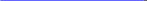 Member's name, address, telephone numbers, e-mail, address(es). Performing the STTA’s contract with the Member. For the purposes of our legitimate interests in operating the STTA. Emergency contact details Contacting next of kin in the event of an emergency Protecting the Member’s vital interests. Date of birth / age related information Managing membership categories which are age related Performing the STTA’s contract with the member The Member’s name, TTID Managing competition and event entries and results Publishing results and ranking For the purposes of our legitimate interests in holding competitions and events for the benefit of members. For the purposes of our legitimate interests in promoting the STTA. For the legitimate interest to providing relevant tournament and player information to Table Tennis England and providing communications to players Photos and videos of members Putting on the website and social media pages and using in press releases Consent. We will seek the consent on their membership application form and each membership renewal form. The member may withdraw their consent at any time by contacting us by e-mail or letter Member’s name and e-mail address Creating and managing an online key members directory Consent. We will seek the consent on their membership application form and each membership renewal form. The member may withdraw their consent at any time by contacting us by e-mail or letter 